PADOP-2.1.2-CCHOP-15 Public Service Development Establishing Good Governance project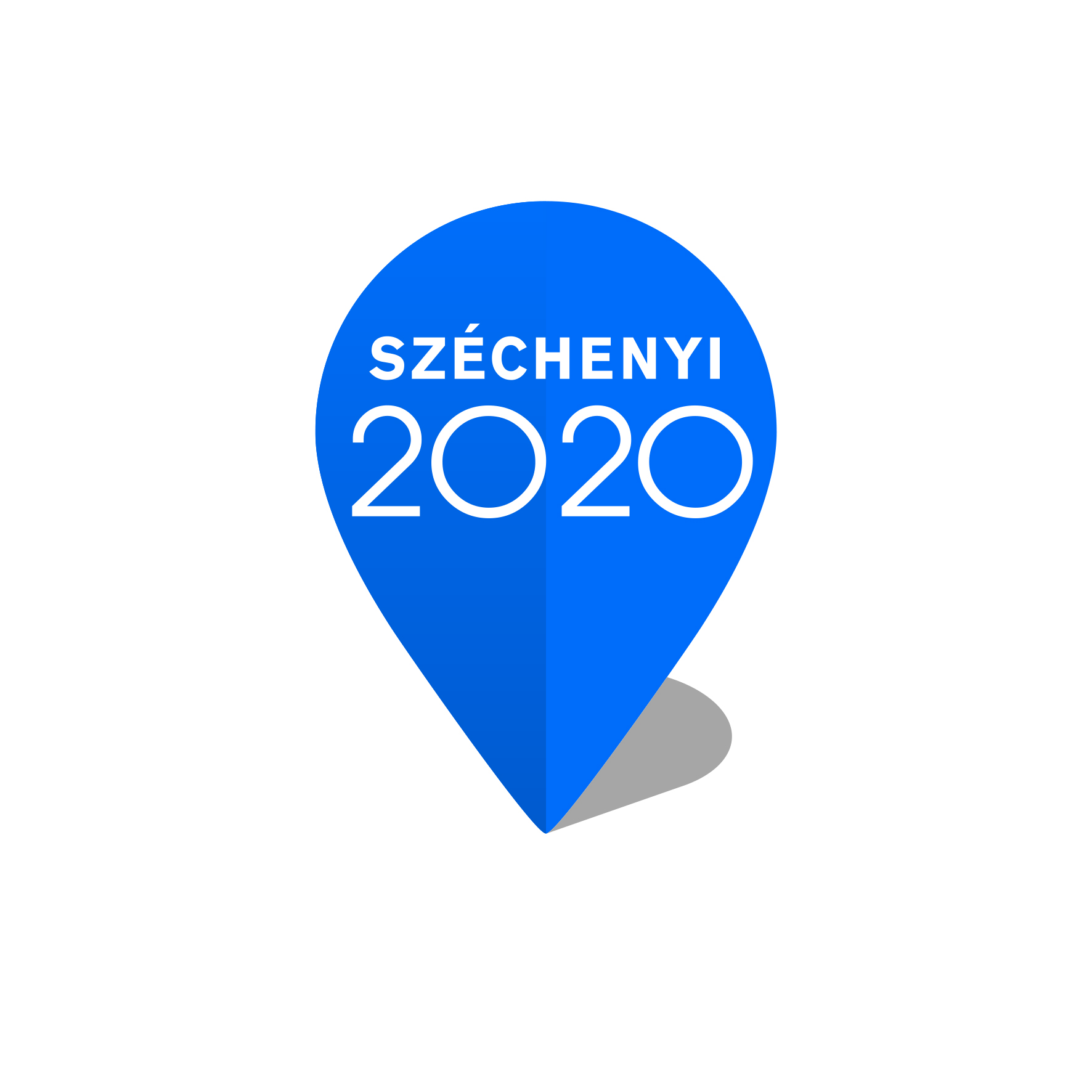 AuthorTitle EssayNational University of Public Service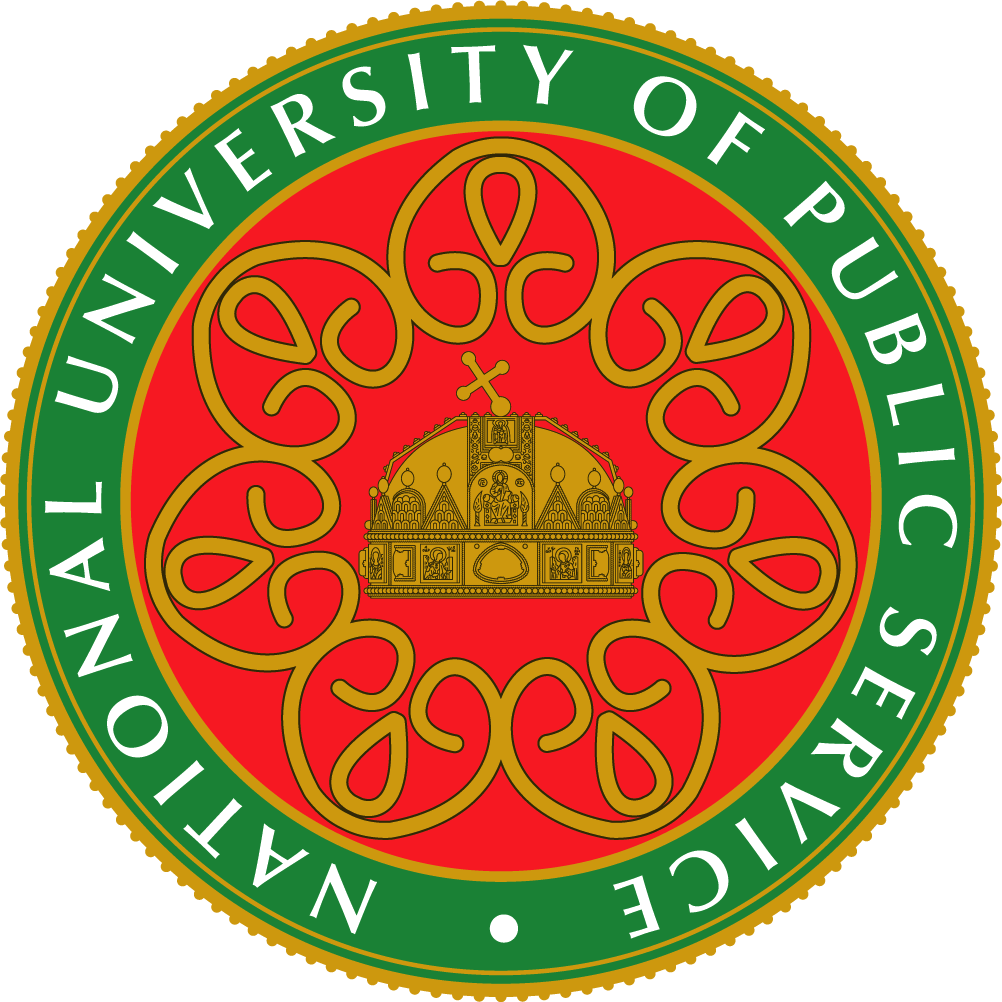 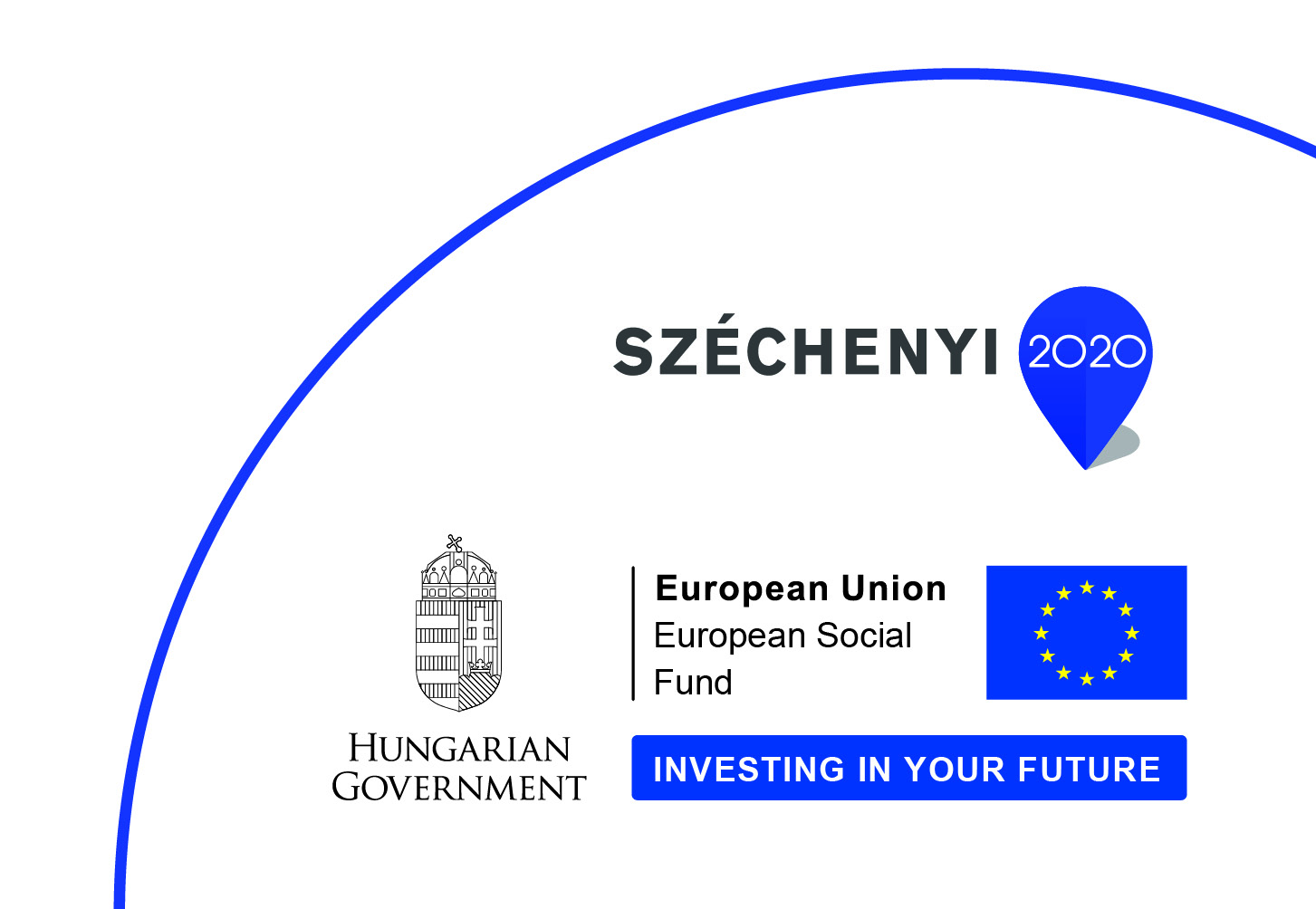 